Civitas Academy Bulletin20/05/19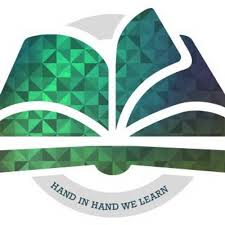 Welcome from Mr WiederWelcome to the final week of this half-term. Last week, I spent a lot of time in Y2 and I was really impressed with the children’s efforts in their SATS and the way in which each child tried their best. This week, the last few children will complete their tests. We are also planning to run the optional grammar and spelling tests.We have several trips and visits taking place this week and project celebrations in classrooms taking place on Thursday after school. This year there has been a significant improvement in the amount of trips and visits offered by the school. However unfortunately as a school, we may have to review our provision for 2019-20. Currently as it stands, there is £2,851 outstanding in missing voluntary contributions. As I have communicated previously, if we do not receive enough voluntary contributions, we have two options: 1) Cancel the trip or 2) Absorb the costs from the main school budget. If we choose option 2 it means that money is diverted from other vital funds. This is not sustainable. Below I will include a breakdown of the amount outstanding in each year group:This year I would like to run all planned trips and as a result we will be sending letters out to all families with the amount that is still outstanding. If any families are struggling, please make an appointment to see me. Project CelebrationsThese will take place in classrooms on Thursday after school this week. This is your opportunity to come and look at your child’s work over the last half term.Playground MarkingsOver the half term period, we are planning to have some exciting playground markings installed on the playground. When families return after half term, keep your eyes peeled for the new markings.National Walk to School Week This week is ‘National Walk to School Week’ and today in assembly children learnt about why walking is important for both health reasons and the environment. Parking still continues to be an issue and this week provides an opportunity for car users to park that little bit further away and walk the final steps into school.Nature ProjectThank you to Miss Boman, who successfully applied for a nature grant that we plan to use on a specific nature project next year.Arts ProjectThank you also to Miss Frain for arranging for an exciting art project that is also planned to take place next academic year. This will involve the Jelly Arts company coming into school to work on specific art projects. As a school, we are planning on working towards the Arts Mark.School Games AwardMiss Vaal is currently busy preparing for the School Games Award for the school. This national award is open to schools that have children in Key Stage 2 and there are several levels of the award available. We will keep you updated with our progress.Data Sheet/ Acceptable User AgreementsThank you for parents who have already returned the data sheets and IT agreement sheet. Reception parents are likely to receive their data sheets at some point this week. Please could you check to see if these are correct and annotate any changes that are required. Please could you then return the sheet in an envelope. If there are no changes, please write ‘no changes’ on the first page. CAFFS UpdatePlease find the list of upcoming CAFFS dates:Summer Key Dates (new events in yellow)Year GroupOutstanding AmountReception£858Year 1£1,187Year 2£234Year 3£572Date and TimeEventMonday 17th June Doughnuts for DadsDate and TimeEventTuesday 14th May to Tuesday 21st MayKS1 SATSThursday 23rd MayY3 trip to ReadingThursday 23rd May (3:30-4pm)Project CelebrationFriday 24th MayY1 Minibeast Bug BallMonday 3rd JuneINSET Day (school closed to pupils)Thursday 6th JuneYear 3 TriGolf Competition (selected pupils)Monday 10th June to Friday 14th JuneY1 Phonics CheckTuesday 11th June (9:10- 9:40am)Y2 Eid AssemblyMonday 17th June (8:55-9:25am)Doughnut for DadsThursday 20th  June Y1 trip to Ruislip LidoTuesday 2nd July (AM)Sports DayWednesday 3rd JulyTransition DayThursday 4th JulyReception trip to Chessington Sea Life CentreFriday 5th JulySports Day (Reserve date in case of bad weather on Tuesday 2nd July)Thursday 11th JulyQuestion and Answer Session with Head of SchoolTuesday 16th JulyY3 trip to Ufton CourtWednesday 24th JulyLast Day of Term